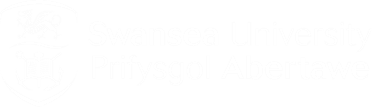 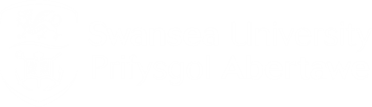 NEW COLLABORATIVE PARTNERSHIP RISK ASSESSMENT GUIDELINESNEW COLLABORATIVE PARTNERSHIP RISK ASSESSMENT GUIDELINESNEW COLLABORATIVE PARTNERSHIP RISK ASSESSMENT GUIDELINESNEW COLLABORATIVE PARTNERSHIP RISK ASSESSMENT GUIDELINESNEW COLLABORATIVE PARTNERSHIP RISK ASSESSMENT GUIDELINESNEW COLLABORATIVE PARTNERSHIP RISK ASSESSMENT GUIDELINESThe University, as part of its obligations under the UK Quality Code, is required to ensure that appropriate and proportionate risk assessment and due diligence enquiries are carried out on all new proposed collaborative arrangements. The following guidance is designed to inform completion of the New Collaborative Partnerships Form: Due Diligence and Risk Assessment and provide a framework for risk assessment and mitigation.The Partner Information and Due Diligence evidence section of the form should be completed by Academic Partnerships supporting the proposing Faculty.The risk assessment section of the form should be completed by Academic Quality Services following submission of the proposal and complete Due Diligence.  Where risks are identified, Mitigating Actions will be completed following discussion between the Faculty, Academic Partnerships and Academic Quality Services.If you have any questions or would like further information, guidance and support, please visit Academic Quality Services or contact externalexaminers@swansea.ac.ukRisk Definition & Matrix:Outcomes Matrix:N.B. this matrix provides guidance and information for decision making only. The University, through its Academic Quality Infrastructure, will make the decision on whether to proceed or not with any given project based on the information and risk assessment presented through the Due Diligence process.Risk Assessment Guidance for Collaborative Partnerships:The University, as part of its obligations under the UK Quality Code, is required to ensure that appropriate and proportionate risk assessment and due diligence enquiries are carried out on all new proposed collaborative arrangements. The following guidance is designed to inform completion of the New Collaborative Partnerships Form: Due Diligence and Risk Assessment and provide a framework for risk assessment and mitigation.The Partner Information and Due Diligence evidence section of the form should be completed by Academic Partnerships supporting the proposing Faculty.The risk assessment section of the form should be completed by Academic Quality Services following submission of the proposal and complete Due Diligence.  Where risks are identified, Mitigating Actions will be completed following discussion between the Faculty, Academic Partnerships and Academic Quality Services.If you have any questions or would like further information, guidance and support, please visit Academic Quality Services or contact externalexaminers@swansea.ac.ukRisk Definition & Matrix:Outcomes Matrix:N.B. this matrix provides guidance and information for decision making only. The University, through its Academic Quality Infrastructure, will make the decision on whether to proceed or not with any given project based on the information and risk assessment presented through the Due Diligence process.Risk Assessment Guidance for Collaborative Partnerships:The University, as part of its obligations under the UK Quality Code, is required to ensure that appropriate and proportionate risk assessment and due diligence enquiries are carried out on all new proposed collaborative arrangements. The following guidance is designed to inform completion of the New Collaborative Partnerships Form: Due Diligence and Risk Assessment and provide a framework for risk assessment and mitigation.The Partner Information and Due Diligence evidence section of the form should be completed by Academic Partnerships supporting the proposing Faculty.The risk assessment section of the form should be completed by Academic Quality Services following submission of the proposal and complete Due Diligence.  Where risks are identified, Mitigating Actions will be completed following discussion between the Faculty, Academic Partnerships and Academic Quality Services.If you have any questions or would like further information, guidance and support, please visit Academic Quality Services or contact externalexaminers@swansea.ac.ukRisk Definition & Matrix:Outcomes Matrix:N.B. this matrix provides guidance and information for decision making only. The University, through its Academic Quality Infrastructure, will make the decision on whether to proceed or not with any given project based on the information and risk assessment presented through the Due Diligence process.Risk Assessment Guidance for Collaborative Partnerships:The University, as part of its obligations under the UK Quality Code, is required to ensure that appropriate and proportionate risk assessment and due diligence enquiries are carried out on all new proposed collaborative arrangements. The following guidance is designed to inform completion of the New Collaborative Partnerships Form: Due Diligence and Risk Assessment and provide a framework for risk assessment and mitigation.The Partner Information and Due Diligence evidence section of the form should be completed by Academic Partnerships supporting the proposing Faculty.The risk assessment section of the form should be completed by Academic Quality Services following submission of the proposal and complete Due Diligence.  Where risks are identified, Mitigating Actions will be completed following discussion between the Faculty, Academic Partnerships and Academic Quality Services.If you have any questions or would like further information, guidance and support, please visit Academic Quality Services or contact externalexaminers@swansea.ac.ukRisk Definition & Matrix:Outcomes Matrix:N.B. this matrix provides guidance and information for decision making only. The University, through its Academic Quality Infrastructure, will make the decision on whether to proceed or not with any given project based on the information and risk assessment presented through the Due Diligence process.Risk Assessment Guidance for Collaborative Partnerships:The University, as part of its obligations under the UK Quality Code, is required to ensure that appropriate and proportionate risk assessment and due diligence enquiries are carried out on all new proposed collaborative arrangements. The following guidance is designed to inform completion of the New Collaborative Partnerships Form: Due Diligence and Risk Assessment and provide a framework for risk assessment and mitigation.The Partner Information and Due Diligence evidence section of the form should be completed by Academic Partnerships supporting the proposing Faculty.The risk assessment section of the form should be completed by Academic Quality Services following submission of the proposal and complete Due Diligence.  Where risks are identified, Mitigating Actions will be completed following discussion between the Faculty, Academic Partnerships and Academic Quality Services.If you have any questions or would like further information, guidance and support, please visit Academic Quality Services or contact externalexaminers@swansea.ac.ukRisk Definition & Matrix:Outcomes Matrix:N.B. this matrix provides guidance and information for decision making only. The University, through its Academic Quality Infrastructure, will make the decision on whether to proceed or not with any given project based on the information and risk assessment presented through the Due Diligence process.Risk Assessment Guidance for Collaborative Partnerships:The University, as part of its obligations under the UK Quality Code, is required to ensure that appropriate and proportionate risk assessment and due diligence enquiries are carried out on all new proposed collaborative arrangements. The following guidance is designed to inform completion of the New Collaborative Partnerships Form: Due Diligence and Risk Assessment and provide a framework for risk assessment and mitigation.The Partner Information and Due Diligence evidence section of the form should be completed by Academic Partnerships supporting the proposing Faculty.The risk assessment section of the form should be completed by Academic Quality Services following submission of the proposal and complete Due Diligence.  Where risks are identified, Mitigating Actions will be completed following discussion between the Faculty, Academic Partnerships and Academic Quality Services.If you have any questions or would like further information, guidance and support, please visit Academic Quality Services or contact externalexaminers@swansea.ac.ukRisk Definition & Matrix:Outcomes Matrix:N.B. this matrix provides guidance and information for decision making only. The University, through its Academic Quality Infrastructure, will make the decision on whether to proceed or not with any given project based on the information and risk assessment presented through the Due Diligence process.Risk Assessment Guidance for Collaborative Partnerships:Location of Partner InstitutionLocation of Partner Institution1 = UK based HE/FE partners2 = UK based workplace partners, EU or FCO low risk international HE partners3 = All other partners, FCO flagged countries4 = All countries defined as high risk by the FCO1 = UK based HE/FE partners2 = UK based workplace partners, EU or FCO low risk international HE partners3 = All other partners, FCO flagged countries4 = All countries defined as high risk by the FCO1 = UK based HE/FE partners2 = UK based workplace partners, EU or FCO low risk international HE partners3 = All other partners, FCO flagged countries4 = All countries defined as high risk by the FCO1 = UK based HE/FE partners2 = UK based workplace partners, EU or FCO low risk international HE partners3 = All other partners, FCO flagged countries4 = All countries defined as high risk by the FCODegree Awarding PowersDegree Awarding PowersNA = This criteria does not apply1 = Partner has DAPs2 = Partner is/intends to apply for DAPs3 = Partner does not have DAPs4 = Partner cannot achieve DAPsNA = This criteria does not apply1 = Partner has DAPs2 = Partner is/intends to apply for DAPs3 = Partner does not have DAPs4 = Partner cannot achieve DAPsNA = This criteria does not apply1 = Partner has DAPs2 = Partner is/intends to apply for DAPs3 = Partner does not have DAPs4 = Partner cannot achieve DAPsNA = This criteria does not apply1 = Partner has DAPs2 = Partner is/intends to apply for DAPs3 = Partner does not have DAPs4 = Partner cannot achieve DAPsStatus of PartnerStatus of PartnerNA = This criteria does not apply1 = Existing partner2 = Existing partner, poor working experience3 = New partner, some previous experience of collaboration4 = New partner, no previous experience of collaborationNA = This criteria does not apply1 = Existing partner2 = Existing partner, poor working experience3 = New partner, some previous experience of collaboration4 = New partner, no previous experience of collaborationNA = This criteria does not apply1 = Existing partner2 = Existing partner, poor working experience3 = New partner, some previous experience of collaboration4 = New partner, no previous experience of collaborationNA = This criteria does not apply1 = Existing partner2 = Existing partner, poor working experience3 = New partner, some previous experience of collaboration4 = New partner, no previous experience of collaborationExisting AgreementsExisting AgreementsNA = This criteria does not apply1 = Existing agreements at the proposed level2 = Existing agreements at levels above/below the proposed level3 = Existing agreements but not relating to activity proposed4 = No existing agreementsNA = This criteria does not apply1 = Existing agreements at the proposed level2 = Existing agreements at levels above/below the proposed level3 = Existing agreements but not relating to activity proposed4 = No existing agreementsNA = This criteria does not apply1 = Existing agreements at the proposed level2 = Existing agreements at levels above/below the proposed level3 = Existing agreements but not relating to activity proposed4 = No existing agreementsNA = This criteria does not apply1 = Existing agreements at the proposed level2 = Existing agreements at levels above/below the proposed level3 = Existing agreements but not relating to activity proposed4 = No existing agreementsPartner TypePartner TypeNA = This criteria does not apply1 = Public HEI/FE provider UK2 = Public HEI/FE provider overseas3 = Private provider/industry UK4 = Private provider/industry overseasNA = This criteria does not apply1 = Public HEI/FE provider UK2 = Public HEI/FE provider overseas3 = Private provider/industry UK4 = Private provider/industry overseasNA = This criteria does not apply1 = Public HEI/FE provider UK2 = Public HEI/FE provider overseas3 = Private provider/industry UK4 = Private provider/industry overseasNA = This criteria does not apply1 = Public HEI/FE provider UK2 = Public HEI/FE provider overseas3 = Private provider/industry UK4 = Private provider/industry overseasPartner’s previous experience of Collaborative deliveryPartner’s previous experience of Collaborative deliveryNA = This criteria does not apply1 = Previous collaboration with Swansea University and/or longstanding collaborations with high ranking UK Universities2 = Limited collaboration with high-medium ranking UK Universities3 = Limited collaboration with low reputation/overseas partners only4 = No previous experience of collaborative delivery NA = This criteria does not apply1 = Previous collaboration with Swansea University and/or longstanding collaborations with high ranking UK Universities2 = Limited collaboration with high-medium ranking UK Universities3 = Limited collaboration with low reputation/overseas partners only4 = No previous experience of collaborative delivery NA = This criteria does not apply1 = Previous collaboration with Swansea University and/or longstanding collaborations with high ranking UK Universities2 = Limited collaboration with high-medium ranking UK Universities3 = Limited collaboration with low reputation/overseas partners only4 = No previous experience of collaborative delivery NA = This criteria does not apply1 = Previous collaboration with Swansea University and/or longstanding collaborations with high ranking UK Universities2 = Limited collaboration with high-medium ranking UK Universities3 = Limited collaboration with low reputation/overseas partners only4 = No previous experience of collaborative delivery Partner’s previous collaboration with Swansea UniversityPartner’s previous collaboration with Swansea UniversityNA = This criteria does not apply1 = Current agreements functioning well2 = Current agreements not functioning well3 = Previous experience >3 years ago4 = No previous experience with Swansea UniversityNA = This criteria does not apply1 = Current agreements functioning well2 = Current agreements not functioning well3 = Previous experience >3 years ago4 = No previous experience with Swansea UniversityNA = This criteria does not apply1 = Current agreements functioning well2 = Current agreements not functioning well3 = Previous experience >3 years ago4 = No previous experience with Swansea UniversityNA = This criteria does not apply1 = Current agreements functioning well2 = Current agreements not functioning well3 = Previous experience >3 years ago4 = No previous experience with Swansea UniversityInstitutional Ranking and ReputationInstitutional Ranking and ReputationNA = This criteria does not apply1 = QS World Rankings Top 2002 = QS World Rankings 201+3 = In country Top 30 ranking4 = In country 31+/no rankingNA = This criteria does not apply1 = QS World Rankings Top 2002 = QS World Rankings 201+3 = In country Top 30 ranking4 = In country 31+/no rankingNA = This criteria does not apply1 = QS World Rankings Top 2002 = QS World Rankings 201+3 = In country Top 30 ranking4 = In country 31+/no rankingNA = This criteria does not apply1 = QS World Rankings Top 2002 = QS World Rankings 201+3 = In country Top 30 ranking4 = In country 31+/no rankingInternational and Professional RecognitionInternational and Professional RecognitionNA = This criteria does not apply1 = Recognised by NARIC/Erasmus +2 = Recognised by British Council/internationally3 = Recognised locally/nationally by Ministry of Education or similar4 = Not recognisedNA = This criteria does not apply1 = Recognised by NARIC/Erasmus +2 = Recognised by British Council/internationally3 = Recognised locally/nationally by Ministry of Education or similar4 = Not recognisedNA = This criteria does not apply1 = Recognised by NARIC/Erasmus +2 = Recognised by British Council/internationally3 = Recognised locally/nationally by Ministry of Education or similar4 = Not recognisedNA = This criteria does not apply1 = Recognised by NARIC/Erasmus +2 = Recognised by British Council/internationally3 = Recognised locally/nationally by Ministry of Education or similar4 = Not recognisedRole of Partner in deliveryRole of Partner in deliveryNA = This criteria does not apply1 = Research Only2 = Exchange or supervised delivery with Swansea University3 = Delivery of taught/PGR elements for Swansea University4 = Delivery of whole taught/PGR programme(s) for Swansea UniversityNA = This criteria does not apply1 = Research Only2 = Exchange or supervised delivery with Swansea University3 = Delivery of taught/PGR elements for Swansea University4 = Delivery of whole taught/PGR programme(s) for Swansea UniversityNA = This criteria does not apply1 = Research Only2 = Exchange or supervised delivery with Swansea University3 = Delivery of taught/PGR elements for Swansea University4 = Delivery of whole taught/PGR programme(s) for Swansea UniversityNA = This criteria does not apply1 = Research Only2 = Exchange or supervised delivery with Swansea University3 = Delivery of taught/PGR elements for Swansea University4 = Delivery of whole taught/PGR programme(s) for Swansea UniversityAcademic Risk Assessment Academic Risk Assessment Academic Risk Assessment Academic Risk Assessment Academic Risk Assessment Academic Risk Assessment Human and Material Resources at partner institutionHuman and Material Resources at partner institutionNA = This criteria does not apply1 = Significant and high quality human and material resources at partner2 = Acceptable human and material resources at partner3 = Limited human and/or material resources at partner4 = Insufficient human and/or material resources at partnerNA = This criteria does not apply1 = Significant and high quality human and material resources at partner2 = Acceptable human and material resources at partner3 = Limited human and/or material resources at partner4 = Insufficient human and/or material resources at partnerNA = This criteria does not apply1 = Significant and high quality human and material resources at partner2 = Acceptable human and material resources at partner3 = Limited human and/or material resources at partner4 = Insufficient human and/or material resources at partnerNA = This criteria does not apply1 = Significant and high quality human and material resources at partner2 = Acceptable human and material resources at partner3 = Limited human and/or material resources at partner4 = Insufficient human and/or material resources at partnerProfessional and Subject Expertise  Professional and Subject Expertise  NA = This criteria does not apply1 = World leading and in depth professional/subject expertise2 = Acceptable professional/subject expertise3 = Limited professional/subject expertise4 = Very limited or no professional/subject expertiseNA = This criteria does not apply1 = World leading and in depth professional/subject expertise2 = Acceptable professional/subject expertise3 = Limited professional/subject expertise4 = Very limited or no professional/subject expertiseNA = This criteria does not apply1 = World leading and in depth professional/subject expertise2 = Acceptable professional/subject expertise3 = Limited professional/subject expertise4 = Very limited or no professional/subject expertiseNA = This criteria does not apply1 = World leading and in depth professional/subject expertise2 = Acceptable professional/subject expertise3 = Limited professional/subject expertise4 = Very limited or no professional/subject expertiseType of Programme/s currently running at partner institutionType of Programme/s currently running at partner institutionNA = This criteria does not apply1 = Provision at all levels, including collaborative programmes2 = Provision at some levels, including the proposed level3 = Provision at some levels, but not at the proposed level4 = No provisionNA = This criteria does not apply1 = Provision at all levels, including collaborative programmes2 = Provision at some levels, including the proposed level3 = Provision at some levels, but not at the proposed level4 = No provisionNA = This criteria does not apply1 = Provision at all levels, including collaborative programmes2 = Provision at some levels, including the proposed level3 = Provision at some levels, but not at the proposed level4 = No provisionNA = This criteria does not apply1 = Provision at all levels, including collaborative programmes2 = Provision at some levels, including the proposed level3 = Provision at some levels, but not at the proposed level4 = No provisionType of Programme/s proposed at partner institution Type of Programme/s proposed at partner institution NA = This criteria does not apply1 = Exchange/placement arrangements2 = Franchised provision3 = Validated provision4= Joint/Double/Dual AwardsNA = This criteria does not apply1 = Exchange/placement arrangements2 = Franchised provision3 = Validated provision4= Joint/Double/Dual AwardsNA = This criteria does not apply1 = Exchange/placement arrangements2 = Franchised provision3 = Validated provision4= Joint/Double/Dual AwardsNA = This criteria does not apply1 = Exchange/placement arrangements2 = Franchised provision3 = Validated provision4= Joint/Double/Dual AwardsAcademic Standards and Quality AssuranceAcademic Standards and Quality AssuranceNA = This criteria does not apply1 = QAA/ESG Standards apply and Swansea University QA processes will apply2 = National recognised QA standards and Swansea University QA processes will apply3 = Local QA standards and Swansea University QA processes will apply4 = No Quality Assurance standards, local/joint QA processes will applyNA = This criteria does not apply1 = QAA/ESG Standards apply and Swansea University QA processes will apply2 = National recognised QA standards and Swansea University QA processes will apply3 = Local QA standards and Swansea University QA processes will apply4 = No Quality Assurance standards, local/joint QA processes will applyNA = This criteria does not apply1 = QAA/ESG Standards apply and Swansea University QA processes will apply2 = National recognised QA standards and Swansea University QA processes will apply3 = Local QA standards and Swansea University QA processes will apply4 = No Quality Assurance standards, local/joint QA processes will applyNA = This criteria does not apply1 = QAA/ESG Standards apply and Swansea University QA processes will apply2 = National recognised QA standards and Swansea University QA processes will apply3 = Local QA standards and Swansea University QA processes will apply4 = No Quality Assurance standards, local/joint QA processes will applyStudent ExperienceStudent ExperienceEquality and opportunity for all studentsEquality and opportunity for all studentsNA = This criteria does not apply1 = All students are able to fully access all opportunities available2 = Students are treated equally and have limited accessibility to opportunities3 = Some students are treated differently but have some access to opportunities4 = Students are treated differently and have little or no access to opportunitiesNA = This criteria does not apply1 = All students are able to fully access all opportunities available2 = Students are treated equally and have limited accessibility to opportunities3 = Some students are treated differently but have some access to opportunities4 = Students are treated differently and have little or no access to opportunitiesNA = This criteria does not apply1 = All students are able to fully access all opportunities available2 = Students are treated equally and have limited accessibility to opportunities3 = Some students are treated differently but have some access to opportunities4 = Students are treated differently and have little or no access to opportunitiesNA = This criteria does not apply1 = All students are able to fully access all opportunities available2 = Students are treated equally and have limited accessibility to opportunities3 = Some students are treated differently but have some access to opportunities4 = Students are treated differently and have little or no access to opportunitiesAdmissions & inductionAdmissions & inductionNA = This criteria does not apply1 = Swansea University processes apply, admissions controlled by Swansea2 = Partner processes apply, admissions controlled by Swansea3 = Swansea University processes apply, admissions controlled by partner4 = Partner processes apply, admissions controlled by partnerNA = This criteria does not apply1 = Swansea University processes apply, admissions controlled by Swansea2 = Partner processes apply, admissions controlled by Swansea3 = Swansea University processes apply, admissions controlled by partner4 = Partner processes apply, admissions controlled by partnerNA = This criteria does not apply1 = Swansea University processes apply, admissions controlled by Swansea2 = Partner processes apply, admissions controlled by Swansea3 = Swansea University processes apply, admissions controlled by partner4 = Partner processes apply, admissions controlled by partnerNA = This criteria does not apply1 = Swansea University processes apply, admissions controlled by Swansea2 = Partner processes apply, admissions controlled by Swansea3 = Swansea University processes apply, admissions controlled by partner4 = Partner processes apply, admissions controlled by partnerLearning and AssessmentLearning and AssessmentNA = This criteria does not apply1 = Approaches consistent with Swansea University Policies2 = Approaches underpinned by recognised standards (QAA/ESG etc)3 = Approaches determined by partner with some not consistent with Swansea University policies4 = Approaches determined by partner and not consistent with Swansea University policiesNA = This criteria does not apply1 = Approaches consistent with Swansea University Policies2 = Approaches underpinned by recognised standards (QAA/ESG etc)3 = Approaches determined by partner with some not consistent with Swansea University policies4 = Approaches determined by partner and not consistent with Swansea University policiesNA = This criteria does not apply1 = Approaches consistent with Swansea University Policies2 = Approaches underpinned by recognised standards (QAA/ESG etc)3 = Approaches determined by partner with some not consistent with Swansea University policies4 = Approaches determined by partner and not consistent with Swansea University policiesNA = This criteria does not apply1 = Approaches consistent with Swansea University Policies2 = Approaches underpinned by recognised standards (QAA/ESG etc)3 = Approaches determined by partner with some not consistent with Swansea University policies4 = Approaches determined by partner and not consistent with Swansea University policiesAccessibility, inclusivity, Wellbeing and DisabilityAccessibility, inclusivity, Wellbeing and DisabilityNA = This criteria does not apply1 = Full support provided comparable to Swansea University2 = Acceptable support provided for most students3 = Limited support provided for specific student groups4 = No support provided/conditions not recognisedNA = This criteria does not apply1 = Full support provided comparable to Swansea University2 = Acceptable support provided for most students3 = Limited support provided for specific student groups4 = No support provided/conditions not recognisedNA = This criteria does not apply1 = Full support provided comparable to Swansea University2 = Acceptable support provided for most students3 = Limited support provided for specific student groups4 = No support provided/conditions not recognisedNA = This criteria does not apply1 = Full support provided comparable to Swansea University2 = Acceptable support provided for most students3 = Limited support provided for specific student groups4 = No support provided/conditions not recognisedDisciplinary, Complaints and Appeals processDisciplinary, Complaints and Appeals processNA = This criteria does not apply1 = Swansea University processes apply2 = Joint agreed process applies3 = Partner processes applyNA = This criteria does not apply1 = Swansea University processes apply2 = Joint agreed process applies3 = Partner processes applyNA = This criteria does not apply1 = Swansea University processes apply2 = Joint agreed process applies3 = Partner processes applyNA = This criteria does not apply1 = Swansea University processes apply2 = Joint agreed process applies3 = Partner processes applyEmployment, Internship or other placementsEmployment, Internship or other placementsNA = This criteria does not apply1 = Additional employment/internship/placement controlled by Swansea UK2 = Additional employment/internship/placement controlled by Swansea overseas3 = Additional employment/internship/placement controlled by partner UK4 = Additional employment/internship/placement controlled by partner overseasNA = This criteria does not apply1 = Additional employment/internship/placement controlled by Swansea UK2 = Additional employment/internship/placement controlled by Swansea overseas3 = Additional employment/internship/placement controlled by partner UK4 = Additional employment/internship/placement controlled by partner overseasNA = This criteria does not apply1 = Additional employment/internship/placement controlled by Swansea UK2 = Additional employment/internship/placement controlled by Swansea overseas3 = Additional employment/internship/placement controlled by partner UK4 = Additional employment/internship/placement controlled by partner overseasNA = This criteria does not apply1 = Additional employment/internship/placement controlled by Swansea UK2 = Additional employment/internship/placement controlled by Swansea overseas3 = Additional employment/internship/placement controlled by partner UK4 = Additional employment/internship/placement controlled by partner overseasSafe Working and Study EnvironmentSafe Working and Study EnvironmentNA = This criteria does not apply1 = Clear H&S policies and approach, staff and students will be safe2 = Minor hazards identified and policy approach limited, but overall staff and students will be reasonably safe3 = Lack of policy and approach, limited understanding of H&S, some potential moderate hazards identified4 = Serious concerns/hazards identified, lack of H&S policy and protectionsNA = This criteria does not apply1 = Clear H&S policies and approach, staff and students will be safe2 = Minor hazards identified and policy approach limited, but overall staff and students will be reasonably safe3 = Lack of policy and approach, limited understanding of H&S, some potential moderate hazards identified4 = Serious concerns/hazards identified, lack of H&S policy and protectionsNA = This criteria does not apply1 = Clear H&S policies and approach, staff and students will be safe2 = Minor hazards identified and policy approach limited, but overall staff and students will be reasonably safe3 = Lack of policy and approach, limited understanding of H&S, some potential moderate hazards identified4 = Serious concerns/hazards identified, lack of H&S policy and protectionsNA = This criteria does not apply1 = Clear H&S policies and approach, staff and students will be safe2 = Minor hazards identified and policy approach limited, but overall staff and students will be reasonably safe3 = Lack of policy and approach, limited understanding of H&S, some potential moderate hazards identified4 = Serious concerns/hazards identified, lack of H&S policy and protectionsContingency PlanningContingency PlanningNA = This criteria does not apply1 = Full, realistic contingency planning provided with acceptable costs2 = Clear contingency planning with moderate-high costs3 = Limited/unclear/unrealistic contingency planning provided4 = No contingency planning provided/ significant costsNA = This criteria does not apply1 = Full, realistic contingency planning provided with acceptable costs2 = Clear contingency planning with moderate-high costs3 = Limited/unclear/unrealistic contingency planning provided4 = No contingency planning provided/ significant costsNA = This criteria does not apply1 = Full, realistic contingency planning provided with acceptable costs2 = Clear contingency planning with moderate-high costs3 = Limited/unclear/unrealistic contingency planning provided4 = No contingency planning provided/ significant costsNA = This criteria does not apply1 = Full, realistic contingency planning provided with acceptable costs2 = Clear contingency planning with moderate-high costs3 = Limited/unclear/unrealistic contingency planning provided4 = No contingency planning provided/ significant costsLearning and Teaching LanguageLearning and Teaching LanguageNA = This criteria does not apply1 = English2 = Other – translation available3 = Other – translation not availableNA = This criteria does not apply1 = English2 = Other – translation available3 = Other – translation not availableNA = This criteria does not apply1 = English2 = Other – translation available3 = Other – translation not availableNA = This criteria does not apply1 = English2 = Other – translation available3 = Other – translation not availableMulti-Language RequirementsMulti-Language RequirementsNA = This criteria does not apply1 = Not required2 = RequiredNA = This criteria does not apply1 = Not required2 = RequiredNA = This criteria does not apply1 = Not required2 = RequiredNA = This criteria does not apply1 = Not required2 = RequiredPostgraduate Research Programmes Only:Postgraduate Research Programmes Only:Postgraduate Research Programmes Only:Postgraduate Research Programmes Only:Postgraduate Research Programmes Only:Postgraduate Research Programmes Only:Track record/experience of delivering PGR provision and numbers of PGR students.Track record/experience of delivering PGR provision and numbers of PGR students.NA = This criteria does not apply1 = Significant evidence of successful and sustained PGR delivery2 = Limited track record and/or numbers but evidence of successful delivery3 = Low numbers of PGR students and/or some evidence of unsuccessful delivery4 = No evidence of successful PGR deliveryNA = This criteria does not apply1 = Significant evidence of successful and sustained PGR delivery2 = Limited track record and/or numbers but evidence of successful delivery3 = Low numbers of PGR students and/or some evidence of unsuccessful delivery4 = No evidence of successful PGR deliveryNA = This criteria does not apply1 = Significant evidence of successful and sustained PGR delivery2 = Limited track record and/or numbers but evidence of successful delivery3 = Low numbers of PGR students and/or some evidence of unsuccessful delivery4 = No evidence of successful PGR deliveryNA = This criteria does not apply1 = Significant evidence of successful and sustained PGR delivery2 = Limited track record and/or numbers but evidence of successful delivery3 = Low numbers of PGR students and/or some evidence of unsuccessful delivery4 = No evidence of successful PGR deliveryResearch EnvironmentResearch EnvironmentNA = This criteria does not apply1 = World class research environment accessible for all students2 = Good research environment accessible to students3 = Limited research environment available to students4 = No evidence of existing research environment/not accessible to studentsNA = This criteria does not apply1 = World class research environment accessible for all students2 = Good research environment accessible to students3 = Limited research environment available to students4 = No evidence of existing research environment/not accessible to studentsNA = This criteria does not apply1 = World class research environment accessible for all students2 = Good research environment accessible to students3 = Limited research environment available to students4 = No evidence of existing research environment/not accessible to studentsNA = This criteria does not apply1 = World class research environment accessible for all students2 = Good research environment accessible to students3 = Limited research environment available to students4 = No evidence of existing research environment/not accessible to studentsSupervisory Capacity and ExpertiseSupervisory Capacity and ExpertiseNA = This criteria does not apply1 = Extensive experience and capacity for PGR supervision2 = Acceptable experience and capacity for PGR supervision3 = Limited experience and/or capacity for PGR supervision4 = No experience and /or limited capacity for PGR supervisionNA = This criteria does not apply1 = Extensive experience and capacity for PGR supervision2 = Acceptable experience and capacity for PGR supervision3 = Limited experience and/or capacity for PGR supervision4 = No experience and /or limited capacity for PGR supervisionNA = This criteria does not apply1 = Extensive experience and capacity for PGR supervision2 = Acceptable experience and capacity for PGR supervision3 = Limited experience and/or capacity for PGR supervision4 = No experience and /or limited capacity for PGR supervisionNA = This criteria does not apply1 = Extensive experience and capacity for PGR supervision2 = Acceptable experience and capacity for PGR supervision3 = Limited experience and/or capacity for PGR supervision4 = No experience and /or limited capacity for PGR supervisionFinancial Due DiligenceFinancial Due DiligenceFinancial Due DiligenceFinancial Due DiligenceFinancial Due DiligenceFinancial Due DiligencePrimary Business LanguagePrimary Business LanguageNA = This criteria does not apply1 = English2 = Other – translation available3 = Other – translation not availableNA = This criteria does not apply1 = English2 = Other – translation available3 = Other – translation not availableNA = This criteria does not apply1 = English2 = Other – translation available3 = Other – translation not availableNA = This criteria does not apply1 = English2 = Other – translation available3 = Other – translation not availableBusiness Case  Business Case  NA = This criteria does not apply1 = Business case is sound and evidences strong return on investment for Swansea University with strategic alignment and rationale.2 = Business case is sound and suggests moderate return on investment for Swansea University with good rationale.3 = Business case is broadly sound but rationale and benefits are unclear4 = Business case flawed/does not present full costings/benefits cannot be realisedNA = This criteria does not apply1 = Business case is sound and evidences strong return on investment for Swansea University with strategic alignment and rationale.2 = Business case is sound and suggests moderate return on investment for Swansea University with good rationale.3 = Business case is broadly sound but rationale and benefits are unclear4 = Business case flawed/does not present full costings/benefits cannot be realisedNA = This criteria does not apply1 = Business case is sound and evidences strong return on investment for Swansea University with strategic alignment and rationale.2 = Business case is sound and suggests moderate return on investment for Swansea University with good rationale.3 = Business case is broadly sound but rationale and benefits are unclear4 = Business case flawed/does not present full costings/benefits cannot be realisedNA = This criteria does not apply1 = Business case is sound and evidences strong return on investment for Swansea University with strategic alignment and rationale.2 = Business case is sound and suggests moderate return on investment for Swansea University with good rationale.3 = Business case is broadly sound but rationale and benefits are unclear4 = Business case flawed/does not present full costings/benefits cannot be realisedFinancial commitmentFinancial commitmentNA = This criteria does not apply1 = No significant costs for delivery2 = All costs borne by partner3 = Shared costs4 = All costs borne by Swansea UniversityNA = This criteria does not apply1 = No significant costs for delivery2 = All costs borne by partner3 = Shared costs4 = All costs borne by Swansea UniversityNA = This criteria does not apply1 = No significant costs for delivery2 = All costs borne by partner3 = Shared costs4 = All costs borne by Swansea UniversityNA = This criteria does not apply1 = No significant costs for delivery2 = All costs borne by partner3 = Shared costs4 = All costs borne by Swansea UniversityFinancial ModelFinancial ModelNA = This criteria does not apply1 = Clearly evidenced and sustainable model to deliver ROI2 = Some evidence of sustainability with clear ROI3 = Some evidence of moderate sustainability, but ROI is unclear4 = Flawed and/or unsustainable model with no evidence of ROINA = This criteria does not apply1 = Clearly evidenced and sustainable model to deliver ROI2 = Some evidence of sustainability with clear ROI3 = Some evidence of moderate sustainability, but ROI is unclear4 = Flawed and/or unsustainable model with no evidence of ROINA = This criteria does not apply1 = Clearly evidenced and sustainable model to deliver ROI2 = Some evidence of sustainability with clear ROI3 = Some evidence of moderate sustainability, but ROI is unclear4 = Flawed and/or unsustainable model with no evidence of ROINA = This criteria does not apply1 = Clearly evidenced and sustainable model to deliver ROI2 = Some evidence of sustainability with clear ROI3 = Some evidence of moderate sustainability, but ROI is unclear4 = Flawed and/or unsustainable model with no evidence of ROIFinancial Standing of Proposed PartnerFinancial Standing of Proposed PartnerNA = This criteria does not apply1 = Publicly funded HEI2 = Full accounts provided evidencing financial security3 = Full accounts provided – some issues identified4 = No evidence of financial standing provided/evidence of significant risk of financial insecurityNA = This criteria does not apply1 = Publicly funded HEI2 = Full accounts provided evidencing financial security3 = Full accounts provided – some issues identified4 = No evidence of financial standing provided/evidence of significant risk of financial insecurityNA = This criteria does not apply1 = Publicly funded HEI2 = Full accounts provided evidencing financial security3 = Full accounts provided – some issues identified4 = No evidence of financial standing provided/evidence of significant risk of financial insecurityNA = This criteria does not apply1 = Publicly funded HEI2 = Full accounts provided evidencing financial security3 = Full accounts provided – some issues identified4 = No evidence of financial standing provided/evidence of significant risk of financial insecurityTransactional CurrencyTransactional CurrencyNA = This criteria does not apply1 = Pounds Sterling2 = Euros/US/Australian Dollars4 = Other currenciesNA = This criteria does not apply1 = Pounds Sterling2 = Euros/US/Australian Dollars4 = Other currenciesNA = This criteria does not apply1 = Pounds Sterling2 = Euros/US/Australian Dollars4 = Other currenciesNA = This criteria does not apply1 = Pounds Sterling2 = Euros/US/Australian Dollars4 = Other currenciesRepatriationRepatriationNA = This criteria does not apply1 = Funds can be fully repatriated with no challenges2 = Funds can be fully repatriated with some challenge3 = Funds can be partially repatriated 4 = Funds cannot be repatriatedNA = This criteria does not apply1 = Funds can be fully repatriated with no challenges2 = Funds can be fully repatriated with some challenge3 = Funds can be partially repatriated 4 = Funds cannot be repatriatedNA = This criteria does not apply1 = Funds can be fully repatriated with no challenges2 = Funds can be fully repatriated with some challenge3 = Funds can be partially repatriated 4 = Funds cannot be repatriatedNA = This criteria does not apply1 = Funds can be fully repatriated with no challenges2 = Funds can be fully repatriated with some challenge3 = Funds can be partially repatriated 4 = Funds cannot be repatriatedAre there any local tax conditions which may affect the programme?Are there any local tax conditions which may affect the programme?NA = This criteria does not apply1 = Local Tax conditions do not apply4 = Local Tax conditions applyNA = This criteria does not apply1 = Local Tax conditions do not apply4 = Local Tax conditions applyNA = This criteria does not apply1 = Local Tax conditions do not apply4 = Local Tax conditions applyNA = This criteria does not apply1 = Local Tax conditions do not apply4 = Local Tax conditions applyLegal Due DiligenceLegal Due DiligenceLegal Due DiligenceLegal Due DiligenceLegal Due DiligenceLegal Due DiligenceLegal FrameworkLegal FrameworkNA = This criteria does not apply1 = UK Legal Framework applies4 = Partner Country Legal Framework appliesNA = This criteria does not apply1 = UK Legal Framework applies4 = Partner Country Legal Framework appliesNA = This criteria does not apply1 = UK Legal Framework applies4 = Partner Country Legal Framework appliesNA = This criteria does not apply1 = UK Legal Framework applies4 = Partner Country Legal Framework appliesLegal status of the proposed partner in its own country and its capacity to enter into a legally binding partnership and agreementLegal status of the proposed partner in its own country and its capacity to enter into a legally binding partnership and agreementNA = This criteria does not apply1 = Legal status for agreement4 = No legal status for agreementNA = This criteria does not apply1 = Legal status for agreement4 = No legal status for agreementNA = This criteria does not apply1 = Legal status for agreement4 = No legal status for agreementNA = This criteria does not apply1 = Legal status for agreement4 = No legal status for agreementRecognition of AwardRecognition of AwardNA = This criteria does not apply1 = Recognised in country of delivery4 = Not recognised in country of deliveryNA = This criteria does not apply1 = Recognised in country of delivery4 = Not recognised in country of deliveryNA = This criteria does not apply1 = Recognised in country of delivery4 = Not recognised in country of deliveryNA = This criteria does not apply1 = Recognised in country of delivery4 = Not recognised in country of deliveryDetails of any of the following which is current, or which is known to be pending, threatened or possible in relation to the institution or the proposed partnership:any litigation or arbitration;any prosecution;any investigation or inquiry by a government or official bodyany ethical/political matters to be taken into consideration.Details of any of the following which is current, or which is known to be pending, threatened or possible in relation to the institution or the proposed partnership:any litigation or arbitration;any prosecution;any investigation or inquiry by a government or official bodyany ethical/political matters to be taken into consideration.NA = This criteria does not apply1 = No known litigation/investigation2 = Closed and resolved investigation/litigation3 = Open investigation/litigation against individuals within the organisation (e.g. sexual misconduct)4 = Open investigation/litigation against the organisation (Fraud, corruption etc) or recent closed investigation which found against the proposed partner in these areas.NA = This criteria does not apply1 = No known litigation/investigation2 = Closed and resolved investigation/litigation3 = Open investigation/litigation against individuals within the organisation (e.g. sexual misconduct)4 = Open investigation/litigation against the organisation (Fraud, corruption etc) or recent closed investigation which found against the proposed partner in these areas.NA = This criteria does not apply1 = No known litigation/investigation2 = Closed and resolved investigation/litigation3 = Open investigation/litigation against individuals within the organisation (e.g. sexual misconduct)4 = Open investigation/litigation against the organisation (Fraud, corruption etc) or recent closed investigation which found against the proposed partner in these areas.NA = This criteria does not apply1 = No known litigation/investigation2 = Closed and resolved investigation/litigation3 = Open investigation/litigation against individuals within the organisation (e.g. sexual misconduct)4 = Open investigation/litigation against the organisation (Fraud, corruption etc) or recent closed investigation which found against the proposed partner in these areas.Government Approval/LicensingGovernment Approval/LicensingNA = This criteria does not apply1 = Not required2 = Required but straightforward3 = Required but complex, with existing relationships4 = Required but complex, no existing relationshipsNA = This criteria does not apply1 = Not required2 = Required but straightforward3 = Required but complex, with existing relationships4 = Required but complex, no existing relationshipsNA = This criteria does not apply1 = Not required2 = Required but straightforward3 = Required but complex, with existing relationships4 = Required but complex, no existing relationshipsNA = This criteria does not apply1 = Not required2 = Required but straightforward3 = Required but complex, with existing relationships4 = Required but complex, no existing relationshipsTier 4 status of the partner/proposal - risks or issues regarding UKVI visa compliance.Tier 4 status of the partner/proposal - risks or issues regarding UKVI visa compliance.NA = This criteria does not apply1 = No UKVI impact – students will not attend Swansea University2 = Students will attend but for short visits and not require CAS4 = Students will attend Swansea University and require CAS/visasNA = This criteria does not apply1 = No UKVI impact – students will not attend Swansea University2 = Students will attend but for short visits and not require CAS4 = Students will attend Swansea University and require CAS/visasNA = This criteria does not apply1 = No UKVI impact – students will not attend Swansea University2 = Students will attend but for short visits and not require CAS4 = Students will attend Swansea University and require CAS/visasNA = This criteria does not apply1 = No UKVI impact – students will not attend Swansea University2 = Students will attend but for short visits and not require CAS4 = Students will attend Swansea University and require CAS/visasEthical Due DiligenceEthical Due DiligenceEthical Due DiligenceEthical Due DiligenceEthical Due DiligenceEthical Due DiligenceDoes the proposed partner align with Swansea University/UK policy and values in the following areas:Does the proposed partner align with Swansea University/UK policy and values in the following areas:Does the proposed partner align with Swansea University/UK policy and values in the following areas:Does the proposed partner align with Swansea University/UK policy and values in the following areas:Does the proposed partner align with Swansea University/UK policy and values in the following areas:Does the proposed partner align with Swansea University/UK policy and values in the following areas:Equality, Diversity and InclusivityEquality, Diversity and InclusivityNA = This criteria does not apply1 = UK standards/legislation apply 2 = Extensive recognition and support provisions within partner3 = Limited recognition and support provisions within partner4 = Criteria not supported locally/nationally (e.g. hostile environment, no recognition of disability/LGBTQ+/gender rights etc)NA = This criteria does not apply1 = UK standards/legislation apply 2 = Extensive recognition and support provisions within partner3 = Limited recognition and support provisions within partner4 = Criteria not supported locally/nationally (e.g. hostile environment, no recognition of disability/LGBTQ+/gender rights etc)NA = This criteria does not apply1 = UK standards/legislation apply 2 = Extensive recognition and support provisions within partner3 = Limited recognition and support provisions within partner4 = Criteria not supported locally/nationally (e.g. hostile environment, no recognition of disability/LGBTQ+/gender rights etc)NA = This criteria does not apply1 = UK standards/legislation apply 2 = Extensive recognition and support provisions within partner3 = Limited recognition and support provisions within partner4 = Criteria not supported locally/nationally (e.g. hostile environment, no recognition of disability/LGBTQ+/gender rights etc)SustainabilitySustainabilityNA = This criteria does not apply1 = UK standards apply2 = Clear evidence of sustainable policy commitment locally/nationally3 = Limited evidence of sustainable policy commitment locally/nationally4 = Criteria not supported locally/nationallyNA = This criteria does not apply1 = UK standards apply2 = Clear evidence of sustainable policy commitment locally/nationally3 = Limited evidence of sustainable policy commitment locally/nationally4 = Criteria not supported locally/nationallyNA = This criteria does not apply1 = UK standards apply2 = Clear evidence of sustainable policy commitment locally/nationally3 = Limited evidence of sustainable policy commitment locally/nationally4 = Criteria not supported locally/nationallyNA = This criteria does not apply1 = UK standards apply2 = Clear evidence of sustainable policy commitment locally/nationally3 = Limited evidence of sustainable policy commitment locally/nationally4 = Criteria not supported locally/nationallyHuman RightsHuman RightsNA = This criteria does not apply1 = UK/UNCHR standards apply2 = No evidence of Human Rights issues (Amnesty)3 = Evidence of some previous Human Rights issues, now changing (Amnesty)4 = Criteria not supported nationally – significant Human Rights issues (Amnesty)NA = This criteria does not apply1 = UK/UNCHR standards apply2 = No evidence of Human Rights issues (Amnesty)3 = Evidence of some previous Human Rights issues, now changing (Amnesty)4 = Criteria not supported nationally – significant Human Rights issues (Amnesty)NA = This criteria does not apply1 = UK/UNCHR standards apply2 = No evidence of Human Rights issues (Amnesty)3 = Evidence of some previous Human Rights issues, now changing (Amnesty)4 = Criteria not supported nationally – significant Human Rights issues (Amnesty)NA = This criteria does not apply1 = UK/UNCHR standards apply2 = No evidence of Human Rights issues (Amnesty)3 = Evidence of some previous Human Rights issues, now changing (Amnesty)4 = Criteria not supported nationally – significant Human Rights issues (Amnesty)EthicsEthicsNA = This criteria does not apply1 = UK standards and legislation apply2 = EU standards apply3 = UN standards apply4 = Criteria not supported locally/nationallyNA = This criteria does not apply1 = UK standards and legislation apply2 = EU standards apply3 = UN standards apply4 = Criteria not supported locally/nationallyNA = This criteria does not apply1 = UK standards and legislation apply2 = EU standards apply3 = UN standards apply4 = Criteria not supported locally/nationallyNA = This criteria does not apply1 = UK standards and legislation apply2 = EU standards apply3 = UN standards apply4 = Criteria not supported locally/nationallyIntellectual PropertyIntellectual PropertyNA = This criteria does not apply1 = UK standards and legislation applies2 = Jointly agreed IP Policy applies3 = Partner IP standards and legislation applies4 = Unregulated or limited local standardsNA = This criteria does not apply1 = UK standards and legislation applies2 = Jointly agreed IP Policy applies3 = Partner IP standards and legislation applies4 = Unregulated or limited local standardsNA = This criteria does not apply1 = UK standards and legislation applies2 = Jointly agreed IP Policy applies3 = Partner IP standards and legislation applies4 = Unregulated or limited local standardsNA = This criteria does not apply1 = UK standards and legislation applies2 = Jointly agreed IP Policy applies3 = Partner IP standards and legislation applies4 = Unregulated or limited local standardsDoes the proposed partner have any affiliations or relationships that may be of concern? (e.g. arms, tobacco, oil companies, operations in countries not aligned to the values above)Does the proposed partner have any affiliations or relationships that may be of concern? (e.g. arms, tobacco, oil companies, operations in countries not aligned to the values above)NA = This criteria does not apply1 = No existing relationships identified2 = Some existing relationships with evidence of divestment3 = Extensive relationships with evidence of divestment4 = Extensive relationships with no evidence of divestment/changeNA = This criteria does not apply1 = No existing relationships identified2 = Some existing relationships with evidence of divestment3 = Extensive relationships with evidence of divestment4 = Extensive relationships with no evidence of divestment/changeNA = This criteria does not apply1 = No existing relationships identified2 = Some existing relationships with evidence of divestment3 = Extensive relationships with evidence of divestment4 = Extensive relationships with no evidence of divestment/changeNA = This criteria does not apply1 = No existing relationships identified2 = Some existing relationships with evidence of divestment3 = Extensive relationships with evidence of divestment4 = Extensive relationships with no evidence of divestment/changeRisk Assessment Summary (To be completed by Academic Quality Services)Risk Assessment Summary (To be completed by Academic Quality Services)Risk Assessment Summary (To be completed by Academic Quality Services)Risk Assessment Summary (To be completed by Academic Quality Services)Risk Assessment Summary (To be completed by Academic Quality Services)Risk Assessment Summary (To be completed by Academic Quality Services)AcademicAcademicAcademicAcademicAcademicFinancialFinancialFinancialFinancialFinancialLegalLegalLegalLegalLegalEthicalEthicalEthicalEthicalEthicalTotal Score:Total Score:Total Score:Total Score:Total Score:Risk (Standard Programmes):Risk (Standard Programmes):Risk (Standard Programmes):Risk (Standard Programmes):Risk (Standard Programmes):Risk (Standard Programmes):Low0 - 44Moderate45-88Moderate45-88High89 - 133Severe134-176Severe134-176Risk (PGR Programmes):Risk (PGR Programmes):Risk (PGR Programmes):Risk (PGR Programmes):Low47Moderate48-94High95 - 141Severe142 - 188ConsequencesConsequencesConsequencesConsequencesConsequences1InsignificantNo injuries/ minimal financial loss2MinorFirst aid treatment/ medium financial loss 3ModerateMedical treatment/high financial loss 4MajorHospitalised/ large financial loss 5CatastrophicDeath/ Massive Financial LossLikelihood5Almost CertainOften occurs/ once a week 5Moderate10High15High20Catastrophic25CatastrophicLikelihood4LikelyCould easily happen/ once a week 4Moderate8Moderate12High16Catastrophic20CatastrophicLikelihood3PossibleCould happen/ happen once a year 3Low6Moderate9Moderate12High15HighLikelihood2UnlikelyHasn’t’ yet happened but could happen2Low4Moderate6Moderate8High10HighLikelihood1RareConceivable but 1/100 year event1Low2Low3Low4Moderate5Moderate